В целях содействия патриотическому и эстетическому воспитанию обучающихся поддержки творческой инициативы и пропаганды детского художественно-прикладного творчества и в соответствии муниципальной программой «Развитие  образования в городе Ярославле» на 2015–2020 годы,ПРИКАЗЫВАЮПровести вмарте-апреле2019 года Городской конкурс-выставку художественно-прикладного творчества «Люблю тебя, родная сторона»(далее конкурс-выставка).Поручить организацию и проведениеконкурса-выставки муниципальному образовательному учреждению дополнительного образования «Ярославский городской Дворец пионеров».Утвердить положение о проведении  Городского конкурса-выставки художественно-прикладного творчества «Люблю тебя, родная сторона» (Приложение).Директору муниципального образовательного учреждения дополнительного образования  «Ярославский городской Дворец пионеров»(Попова Л.В.) 4.1 Представить в департамент на согласование заместителю директора                 (Ильина Е.А.) смету расходов мероприятия.4.2	Произвести оплату расходов в соответствии со сметой за счет средств,  предусмотренных муниципальной программой «Развитие образования в городе Ярославле» на 2015-2020 годы.Контроль за исполнением приказа возложить на начальника отдела дополнительного образования и воспитательной работы департамента Абрамову Е.Г.Директор департамента                                                           Иванова Е.А.Приложениек приказу департамента образования мэриигорода Ярославля отПоложение о проведенииГородского конкурса-выставки художественно - прикладного творчества«Люблю тебя, родная сторона»Общие положения. Учредителем городского конкурса-выставки художественно - прикладного творчества «Люблю тебя, родная сторона» (далее конкурс-выставка) является департамент образования мэрии города Ярославля.В 2019году традиционный конкурс-выставка «Люблю тебя, родная сторона»  проводится в год празднования 100-летиядополнительного образования  и «Года театра в России» и  при поддержке Ярославского областного Союза женщин.Конкурс направлен на  достижение образовательных и воспитательных результатов обучающихся в  художественно-эстетическом и  гражданско-патриотическом направлениях.Цели и задачи конкурса-выставки.Цель:  содействовать патриотическому и эстетическому воспитанию учащихся муниципальных образовательных учреждений.Задачи:- создание условий для реализации творческого потенциала учащихся и педагогических работников;- расширение творческих связей, обмен новыми идеями, поддержка творческой инициативы и одарённых учащихся в художественно-эстетическом направлении;- пропагандадетского художественно-прикладного творчества.III.Организаторы и участники конкурса-выставкиМуниципальноеобразовательное учреждение дополнительного образования «Ярославский городской Дворец пионеров» (далее-МОУ ДО «Дворец пионеров»), адрес ул. Советская, д.17, директор тел: 30-51-11, вахта:72-86-00               Участниками конкурса - выставки могут стать коллективы, отдельные учащиеся  детских объединений художественно-прикладного творчества учреждений дополнительного образования, детских домов и школ-интернатов, центров  дополнительного образования общеобразовательных учреждений.Возрастные категории участников:7-10 лет, 11-13 лет, 14-17 лет.IV.Условия проведения конкурса – выставки:На конкурс-выставку могут быть представлены работы по темам:- Год театра в России;- 100-летие дополнительному  образованию;- К юбилейным датам церквей из  «Архитектурного  ожерелья Ярославля»и следующим  номинациям:Изобразительное творчество -техника выполнения  любая.Работы  изобразительного  творчества должны быть размером не менее А 3, оформлены в рамках под стеклом, иметь этикетки 3,5х8 (ФИО автора (ов), возраст, название работы, техника, ФИО педагога, наименование объединения и учреждения).2.Декоративно – прикладное творчество в техниках: глина и керамика, мукосол, выжигание, аппликация из соломы и лоскутная, скрапбукинг, текстильная и театральная кукла, резьба и береста3.Художественно-декоративные проекты и макеты по темам  конкурса4.Русский и театральный костюм и его элементы(кроме костюмов животных и птиц)На конкурс – выставку  принимаются коллективные и индивидуальные работы учащихся, созданные в последние годы, но не более 3 работ в одной технике и номинации от объединения или учреждения. Основные требования – работы должны соответствовать предложенной теме, выбранной номинации. Коллективная работа должна быть представлена в одной возрастной категории. Экспонаты принимаются на выставку с этикетками, на основе заявки.Работы декоративно-прикладного творчества, представленные учреждением, оформляются  композиционно, могут быть сведены в единую экспозицию.V.Сроки и порядок организации конкурса-выставки.Конкурс-выставка проводится с 25.03 по 10.04.2019 вМОУ ДО «Дворец пионеров»по адресу ул. Советская д.17, выставочный зал 1 этаж. Прием заявок (устных) с 18.03по 22.03.2019потелефону 30-93-51 в МОУ ДО «Дворец пионеров» (сроки выставки надо уточнить). Творческие работы принимаются на основании письменной заявки (по предложенной форме) 25-26.03.2019 в МОУ ДО «Дворец пионеров» по адресу: ул. Советская д.17, телефон 30-93-51, 72-86-00.График приема работ:25.03.2019 11.00 -16.00и 26.03 10.00 -16.00. Работы выставляются на экспозицию выставки после предварительного отбора экспертной комиссией, которую формирует организатор  конкурса-выставки. Подведение итогов и награждение 10.04.2019 в15.30 часов в МОУ ДО «Дворец пионеров. Демонтаж выставки 10.04.2019 с 16.30-17.30 МОУ ДО «Дворец пионеров» по адресу: ул. Советская д.17, телефон 30-93-51, 72-86-00.После демонтажа выставки организаторы ответственности за оставленные работы не несут.VI.Критерии оценки работ.Конкурсные работы оцениваются по следующим критериям:соответствие заявленной теме, номинации;художественное мастерство и качество исполнения;оригинальность и новизна;композиционность решения и творческое воплощение темы.VII. Подведение итогов и награждениеРаботы участников оценивает экспертная комиссия, представители которой:- участвуют в просмотре и отборе конкурсных работ;- определяют победителей (1 место) и призёров (2 и 3 место), заполняют протоколы;- участвуют в церемонии награждения,- проводят анализ представленных работ;- участвуют в награждении победителей и призёров.Победителипризерыконкурса-выставки награждаются дипломамидепартаментаобразования мэрии города Ярославля.Среди работ изобразительного творчества победители и призёры (дипломы 1,2,3 степени) выбираются по каждой возрастной группе.Среди работ декоративно-прикладного творчества победители и призёры (1,2,3 степени) определяются в каждой из 3-х номинаций, а также по различным техникам в каждой возрастной группе.Все остальные участники конкурса-выставки получают свидетельства.IX. Контактная информация. 30-93-51 Андреева Марина Геннадьевна – куратор выставки, зав. отделомМОУ ДО «Дворец пионеров».Образец этикеткиВариант заявкиЗаявкана участие в городском конкурсе-выставке художественно-прикладного творчества «Люблю тебя, родная сторона »Полное и сокращенное название учреждения (по Уставу)Адрес и телефонПолное название коллективов-участников.Сведения о руководителях объединений: Ф.И.О. (полностью), должность, контактные телефоны.Опись работ представленных на выставке:Всего работ __________Работы сдал __________ Подпись ______________ Ф.И.О.Должность__________________________________________Работы принял __________ Подпись ______________ Ф.И.О.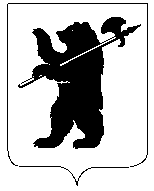 ДЕПАРТАМЕНТ ОБРАЗОВАНИЯМЭРИИ ГОРОДА ЯРОСЛАВЛЯПРИКАЗДЕПАРТАМЕНТ ОБРАЗОВАНИЯМЭРИИ ГОРОДА ЯРОСЛАВЛЯПРИКАЗДЕПАРТАМЕНТ ОБРАЗОВАНИЯМЭРИИ ГОРОДА ЯРОСЛАВЛЯПРИКАЗ14.01.201914.01.2019О проведении Городского конкурса-выставки художественно-прикладного творчества «Люблю тебя, родная сторона»Смирнова Татьяна 13 лет «Ярославлю посвящается» «Изостудия»Педагог Иванова Н.К.МОУ ДО «Дворец пионеров»№ФИО участника (полностью), полная дата рождения, число полных лет или Общеобразовательное учреждение, в котором обучается участник, классФИО (полностью) педагога – наставника полная дата рождения (если имеется), его должностьУчреждение, от которого представлен участник, название объединенияНазвание работы, техника выполненияНоминация: Изобразительное творчество  Номинация: Изобразительное творчество  Номинация: Изобразительное творчество  Номинация: Изобразительное творчество  Номинация: Изобразительное творчество  Номинация: Изобразительное творчество  Возрастная категория 7-10 летВозрастная категория 7-10 летВозрастная категория 7-10 летВозрастная категория 7-10 летВозрастная категория 7-10 летВозрастная категория 7-10 летВозрастная категория 11-13 летВозрастная категория 11-13 летВозрастная категория 11-13 летВозрастная категория 11-13 летВозрастная категория 11-13 летВозрастная категория 11-13 летВозрастная категория 14-17 летВозрастная категория 14-17 летВозрастная категория 14-17 летВозрастная категория 14-17 летВозрастная категория 14-17 летВозрастная категория 14-17 летНоминация:  Декоративно – прикладное творчество в техниках  глина и керамика, мукосол, выжигание, аппликация из соломы и лоскутная, скрапбукинг, текстильная и театральная кукла, резьба и берестаНоминация:  Декоративно – прикладное творчество в техниках  глина и керамика, мукосол, выжигание, аппликация из соломы и лоскутная, скрапбукинг, текстильная и театральная кукла, резьба и берестаНоминация:  Декоративно – прикладное творчество в техниках  глина и керамика, мукосол, выжигание, аппликация из соломы и лоскутная, скрапбукинг, текстильная и театральная кукла, резьба и берестаНоминация:  Декоративно – прикладное творчество в техниках  глина и керамика, мукосол, выжигание, аппликация из соломы и лоскутная, скрапбукинг, текстильная и театральная кукла, резьба и берестаНоминация:  Декоративно – прикладное творчество в техниках  глина и керамика, мукосол, выжигание, аппликация из соломы и лоскутная, скрапбукинг, текстильная и театральная кукла, резьба и берестаНоминация:  Декоративно – прикладное творчество в техниках  глина и керамика, мукосол, выжигание, аппликация из соломы и лоскутная, скрапбукинг, текстильная и театральная кукла, резьба и берестаВозрастная категория 7-10 летВозрастная категория 7-10 летВозрастная категория 7-10 летВозрастная категория 7-10 летВозрастная категория 7-10 летВозрастная категория 7-10 летВозрастная категория 11-13 летВозрастная категория 11-13 летВозрастная категория 11-13 летВозрастная категория 11-13 летВозрастная категория 11-13 летВозрастная категория 11-13 летВозрастная категория 14-17 летВозрастная категория 14-17 летВозрастная категория 14-17 летВозрастная категория 14-17 летВозрастная категория 14-17 летВозрастная категория 14-17 лет